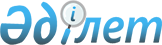 "Шығыс Қазақстан облысы аумағында карантин режимін енгізе отырып, карантин аймағын белгілеу туралы" Шығыс Қазақстан облысы әкімдігінің 2014 жылғы 28 шілдедегі № 202 қаулысына өзгерістер енгізу туралыШығыс Қазақстан облысы әкімдігінің 2015 жылғы 03 шілдедегі N 167 қаулысы. Шығыс Қазақстан облысының Әділет департаментінде 2015 жылғы 30 шілдеде N 4078 болып тіркелді      РҚАО-ның ескертпесі.

      Құжаттың мәтінінде түпнұсқаның пунктуациясы мен орфографиясы сақталған. 

      "Өсімдіктер карантині туралы" Қазақстан Республикасының 1999 жылғы 11 ақпандағы Заңының 9-1-бабының 3) тармақшасына, "Қазақстан Республикасындағы жергілікті мемлекеттік басқару және өзін-өзі басқару туралы" Қазақстан Республикасының 2001 жылғы 23 қаңтардағы Заңының 27-бабының 2-тармағына сәйкес, Қазақстан Республикасы Ауыл шаруашылығы министрлігі Агроөнеркәсіптік кешендегі мемлекеттік инспекция комитетінің Шығыс Қазақстан облыстық аумақтық инспекциясының 2015 жылғы 26 қаңтардағы № 03/50 ұсынымы негізінде Шығыс Қазақстан облысының әкімдігі ҚАУЛЫ ЕТЕДІ:

      1. "Шығыс Қазақстан облысы аумағында карантин режимін енгізе отырып, карантин аймағын белгілеу туралы" Шығыс Қазақстан облысы әкімдігінің 2014 жылғы 28 шілдедегі № 202 (Нормативтік құқықтық актілерді мемлекеттік тіркеу тізілімінде тіркелген нөмірі 3437, 2014 жылғы 9 тамыздағы № 91 (17028) "Дидар", 2014 жылғы 11 тамыздағы № 91 (19538) "Рудный Алтай" газеттерінде жарияланған) қаулысына мынадай өзгерістер енгізілсін: 

      аталған қаулының 1, 2, 3 қосымшалары осы қаулының 1, 2, 3 қосымшаларына сәйкес жаңа редакцияда жазылсын. 

      2. Осы қаулы алғашқы ресми жарияланған күнінен кейін күнтізбелік он күн өткен соң қолданысқа енгізіледі.



      2015 жылғы "7" 07

 Шығыс Қазақстан облысы аумағында жатаған (қызғылт) укекіремен (аcroptilon repens (D. C.) зақымданған алқаптар көлемінде карантин режимі енгізілген карантин аймағы Шығыс Қазақстан облысы аумағында арам шырмауықпен (cuscuta sp. sp) зақымданған алқаптар көлемінде карантин режимі енгізілген карантин аймағы Шығыс Қазақстан облысы аумағында алтын түсті картоп жұмырқұртымен (globodera rostochiensis (Woll.) M. et. St.) зақымданған алқаптар көлемінде карантин режимі енгізілген карантин аймағы
					© 2012. Қазақстан Республикасы Әділет министрлігінің «Қазақстан Республикасының Заңнама және құқықтық ақпарат институты» ШЖҚ РМК
				
      Облыс әкімі 

Д. Ахметов

       "КЕЛІСІЛДІ"

      Қазақстан Республикасы 

      Ауыл шаруашылығы министрлігі 

      Агроөнеркәсіптік кешендегі 

      мемлекеттік инспекция комитетінің 

      Шығыс Қазақстан облыстық 

      аумақтық инспекциясының басшысы 


А. Жақыпбаев
Шығыс Қазақстан облысы әкімдігінің 
2015 жылғы "3" шілдедегі 
№ 167 қаулысына 1 қосымша Шығыс Қазақстан облысы әкімдігінің 
2014 жылғы 28 шілдедегі 
№ 202 қаулысына 1 қосымшар/с

№

Аудандар, ауылдық округтер және қалалардың атаулары

Жер учаскесінің тиесілігі

Зақымданған алаң, гектарда

р/с

№

Аудандар, ауылдық округтер және қалалардың атаулары

Жер учаскесінің тиесілігі

Зақымданған алаң, гектарда

1

Аягөз ауданы

Аягөз ауданы

Аягөз ауданы

Акшаулы

"Мақсат" шаруа қожалығы

270

Акшаулы

"Береке" шаруа қожалығы

170

Акшаулы

"Аян" шаруа қожалығы

70

Акшаулы

Қордағы жерлер

140

Мыңбұлақ

"Бектас" шаруа қожалығы

495

Мыңбұлақ

"Айдын" шаруа қожалығы

440

Мыңбұлақ

Қордағы жерлер

320

Аягөз қаласы

Аягөз қаласының елді мекендерінің жерлері

12

Тарлаулы

"Рустем" шаруа қожалығы

5

Тарлаулы

"Нуржан-О" шаруа қожалығы

5

Тарлаулы

Қордағы жерлер

20

Аудан бойынша барлығы

1947

2

Бесқарағай ауданы

Бесқарағай ауданы

Бесқарағай ауданы

Бесқарағай

Омбы - Майқапшағай автомобиль жолы, 679-км

0,1

Глуховка

Бірлік - Белокаменка автомобиль жолы, 36-км

0,5

Дөлен

Қордағы жерлер

405

 Аудан бойынша барлығы

405,6

3

Бородулиха ауданы

Бородулиха ауданы

Бородулиха ауданы

Бақа

"Коростелевское" жауапкершілігі шектеулі серіктестігі

297

Бақа

Қордағы жерлер

3

Бақа

"Казақстан Темір жолы" Ұлттық компаниясы" акционерлік қоғамының филиалы Семей бөлімшесі, 39 жол аралығы

3,5

Белағаш 

Белағаш – Зенковка автомобиль жолы, 52-км 

1

Краснояр

"Красный яр" шаруа қожалығы

478

Краснояр

"Агро Фирма Девятка" жауапкершілігі шектеулі серіктестігі

300

Ленин

"СФ Песчанка" жауапкершілігі шектеулі серіктестігі

604

Ленин

Қордағы жерлер

54

Жаңа Шүлбі

Жаңа Шүлбі – Песчанка автомобиль жолы, 47-км

80

Зубаир

Қордағы жерлер

20

Таврия

Қордағы жерлер

50

Аудан бойынша барлығы

1890,5

4

Жарма ауданы

Жарма ауданы

Жарма ауданы

Қаратөбе

"Жас-Қанат" шаруа қожалығы

160

Қаратөбе

"Ади Шарипов" шаруа қожалығы

221

Қаратөбе

Қордағы жерлер

315

Қалбатау

"Расцвет" шаруа қожалығы 

100

Қалбатау

"Мерей" шаруа қожалығы 

130

Жарық

"Қалбатау" шаруа қожалығы

200

Бірлік

 

"Олжас" шаруа қожалығы

59

Бірлік

 

"Арго" шаруа қожалығы

100

Бөжегүр

"Алгабас" шаруа қожалығы

70

Бөжегүр

"Қаражал" шаруа қожалығы

50

"Арго" шаруа қожалығы 

200

Аршалы

Қордағы жерлер

200

5

Аудан бойынша барлығы

Аудан бойынша барлығы

1805

Зайсан ауданы

Зайсан ауданы

Зайсан ауданы

Қаратал 

"Жігер" шаруа қожалығы

18

Қаратал 

"Есхат" шаруа қожалығы

20

Қаратал 

"Зиятбек" шаруа қожалығы

30

Қаратал 

"Бота" шаруа қожалығы

100

Қаратал 

"Аңсар" шаруа қожалығы

45

Қаратал 

"Қайсар" шаруа қожалығы

18

Қаратал 

Қордағы жерлер

400

Сарытерек

"Қарақұм" шаруа қожалығы 

10

Сарытерек

Қордағы жерлер

200

Дайыр

"Шебер" шаруа қожалығы

70

Дайыр

Қордағы жерлер

100

Біржан

"Шоқы" шаруа қожалығы

150

Біржан

"Әлетай" шаруа қожалығы

17

Біржан

"Айгерім" шаруа қожалығы

70

Біржан

Қордағы жерлер

300

Қарабұлақ

"Маржан - Тол" шаруа қожалығы 

11

Қарабұлақ

"Ақжол" шаруа қожалығы

15

Қарабұлақ

"Айдар" шаруа қожалығы

5

Қарабұлақ

"Камбет" шаруа қожалығы

40

Қарабұлақ

Қордағы жерлер

200

Кеңсай

"Зайсан-Астық" жауапкершілігі шектеулі серіктестігі

50

Кеңсай

"Ынтымақ" шаруа қожалығы

40

Кеңсай

Қордағы жерлер

400

Зайсан қаласы

"Серік" шаруа қожалығы

32

Зайсан қаласы

"Толқын-М/С" шаруа қожалығы 

150

Зайсан қаласы

"Алмат" шаруа қожалығы

72

Зайсан қаласы

"Наке - 96/5" шаруа қожалығы

32

Зайсан қаласы

"Қызмет" шаруа қожалығы

40

Зайсан қаласы

"Зайсан-МТС" шаруа қожалығы

20

Зайсан қаласы

Қордағы жерлер

400

 Аудан бойынша барлығы

3055

6

Көкпекті ауданы

Көкпекті ауданы

Көкпекті ауданы

К. Аухадиев атындағы

"Орнек" жауапкершілігі шектеулі серіктестігі

2180

 Көкжайық 

"Елімай" шаруа қожалығы

2590

 Көкжайық 

"ТАЛАП" шаруа қожалығы

1140

 Көкжайық 

"РУСТАМ" шаруа қожалығы

1150

Теректі

"ТЕРЕКТЫ" шаруа қожалығы

900

Теректі

"АСКАР" шаруа қожалығы

50

Теректі

"БОГАС" шаруа қожалығы

150

Теректі

"Римма" шаруа қожалығы

170

Теректі

"ЗЛИХА" шаруа қожалығы

100

Теректі

"САЙЛАУХАН" шаруа қожалығы

117

Теректі

 "ӘТЕЙ" шаруа қожалығы

248

Шұғылбай

"Берик" шаруа қожалығы

440

Шұғылбай

"КАЖИ-МУКАН" шаруа қожалығы

480

Шұғылбай

"Мадияр Астық" жауапкершілігі шектеулі серіктестігі

70

Шұғылбай

"САЛТАНАТ" шаруа қожалығы

135

Шұғылбай

"САМУР" шаруа қожалығы

675

Бастаушы

"ДАРХАН" шаруа қожалығы

398

Бастаушы

"Мукатайулы" шаруа қожалығы

538

Белен

"Құсайынұлы БК" жауапкершілігі шектеулі серіктестігі

680

Белен

"ЖАНАЖОЛ" шаруа қожалығы

500

Белен

"Ақшаган" шаруа қожалығы

238

Белен

"НУР" шаруа қожалығы

301

Белен

"Аружан" шаруа қожалығы

80

Кұлынжон

"КОЛОС" шаруа қожалығы

90

Кұлынжон

"ВОСТОК-ФИШ" жауапкершілігі шектеулі серіктестігі

940

Мариногор

"ЕНБЕК-АГРО" жауапкершілігі шектеулі серіктестігі

200

Миролюбов

"Миролюбовка" шаруа қожалығы

660

Самар

"ДЮСУПОВА" шаруа қожалығы

400

Көкпекті

"Мамбет" шаруа қожалығы

270

Көкпекті

"КӨКТЕРЕК АСТЫК" шаруа қожалығы

1000

Көкпекті

"АЛЕКС" шаруа қожалығы

260

Көкпекті

"АРНА" шаруа қожалығы

400

Көкпекті

Көкпекті-Боғас автомобиль жолы, 33-46 км

32,2

Үлкен Бөкен

"Бахты" шаруа қожалығы

470

Үлкен Бөкен

"БАСТАУ" шаруа қожалығы

130

Үлкен Бөкен

"АРЛАН" шаруа қожалығы

140

Аудан бойынша барлығы

18322,2

7

Күршім ауданы

Күршім ауданы

Күршім ауданы

Күршім

"Айнур" шаруа қожалығы

200

Күршім

Қордағы жерлер

120

Боран

"Азамат" шаруа қожалығы

200

Боран

Қордағы жерлер

100

Құйған

Қордағы жерлер

200

Қалжыр

"Еркин" шаруа қожалығы

200

Қалжыр

"Жаз" шаруа қожалығы

100

Қалжыр

Күршім – Қалжыр автомобиль жолы, 80-131 км 

24

Сарыөлең

"КУРЧУМ ХЛЕБОПРОДУКТ" жауапкершілігі шектеулі серіктестігі

200

Сарыөлең

Күршім – Қалжыр автомобиль жолы, 28-42 км

19

Сарыөлең

Қордағы жерлер

600

Қалғұты

Күршім – Қалғұты автомобиль жолы, 43-60 км

19

Балықшы

 Күршім – Ақсуат автомобиль жолы, 23-47 км

18

Аудан бойынша барлығы

2000

8

Тарбағатай ауданы

Тарбағатай ауданы

Тарбағатай ауданы

Қарасу

Қордағы жерлер

1135

Ақсуат

Қордағы жерлер

300

Құмкөл

Қордағы жерлер

100

Көкжыра

Қордағы жерлер

100

Аудан бойынша барлығы 

1635

9

Ұлан ауданы

Ұлан ауданы

Ұлан ауданы

Багратион

"Багратион 2" шаруа қожалығы

2815

Егінсу

"Бурсак" шаруа қожалығы

222

Каменка

"Синельников" шаруа қожалығы

680

Каменка

"Козыбаева" шаруа қожалығы

141

Каменка

"Степное" шаруа қожалығы

187

Саратов

"Отрадное" жауапкершілігі шектеулі серіктестігі

333

Саратов

"Евгения" шаруа қожалығы

7

Таврия

"Иванченко" шаруа қожалығы

100

Таврия

Қордағы жерлер

37

Таврия

"Пролетарка" шаруа қожалығы

276

Таврия

"Аулье" шаруа қожалығы

324

Төлеген Тохтаров

"Гладышев и К" шаруа қожалығы

170

Төлеген Тохтаров

"Регина" шаруа қожалығы

200

Төлеген Тохтаров

"Украинское" жауапкершілігі шектеулі серіктестігі

148

Өскемен

"Бережной" шаруа қожалығы

380

Өскемен

"Екимбаев ТК" шаруа қожалығы

100

Өскемен

"Иртыш" жауапкершілігі шектеулі серіктестігі

275

Аудан бойынша барлығы

6395

10

Үржар ауданы

Үржар ауданы

Үржар ауданы

Алтыншоқы

"Бірлік" шаруа қожалығы

317

Алтыншоқы

"Ерғали" шаруа қожалығы

616

Алтыншоқы

"Альмира" шаруа қожалығы

117

Жоғарғы Егінсу

"Саябақ" шаруа қожалығы

342

Жаңа Тілек

"Дихан" шаруа қожалығы 

54

Жаңа Тілек

"Адлет" шаруа қожалығы

80

Жаңа Тілек

"Жетыбай" шаруа қожалығы

70

Жаңа Тілек

"Нұртай шаруа қожалығы

34

Жаңа Тілек

Қордағы жерлер

646

Көкөзек

"Альфия" шаруа қожалығы

59

Көкөзек

"Абылай" шаруа қожалығы

138

Қаратұма

"Қарғалы" шаруа қожалығы 

540

Қаратұма

"Жас- Қайрат" шаруа қожалығы 

311

Бестерек

"Зияда" шаруа қожалығы

207

Науалы

"Тасқын" шаруа қожалығы

208

Науалы

"Махамбет" шаруа қожалығы

129

Науалы

"Еламан" шаруа қожалығы

360

Науалы

"Чосон" шаруа қожалығы

10

Қарабұта

"Рамазан" шаруа қожалығы

140

Қарабұта

"Мұраталы" шаруа қожалығы

191

Қарабұта

"Қуат" шаруа қожалығы

43

Қарабұта

"Ербол" шаруа қожалығы

20

Үржар

"Бибигүл" шаруа қожалығы

40

Үржар

Қордағы жерлер

726

Үржар

Алматы – Өскемен автомобиль жолы, 683-686 км

148

Егінсу

"Абзал" шаруа қожалығы

47

Егінсу

"Абзал" шаруа қожалығы

95

Егінсу

"Еркежан" шаруа қожалығы 

140

Егінсу

"Алғабас" шаруа қожалығы

300

Ақшоқы

"Какен" шаруа қожалығы

170

Ақшоқы

"Жомарт" шаруа қожалығы

20

Ақшоқы

"Нұрахмет" шаруа қожалығы

50

Ақшоқы

"Биби" шаруа қожалығы

54

Ақшоқы

"Медет" шаруа қожалығы

54

Ақшоқы

"Шоқан" шаруа қожалығы

47

Ақшоқы

"Ерасыл" шаруа қожалығы

70

Ақшоқы

"Бірлік" шаруа қожалығы

300

Ақжар

"Райымбек" шаруа қожалығы

231

Ақжар

"Мағатай Е" шаруа қожалығы

108

Ақжар

"Ақжар" шаруа қожалығы

118

Ақжар

"Тимур" шаруа қожалығы

60

Ақжар

"Атамекен" шаруа қожалығы

240

Ақжар

"Саида" шаруа қожалығы

21

Мақаншы

"Сат" шаруа қожалығы

100

Мақаншы

"Шебер" шаруа қожалығы 

58

Салқынбел

"Алғабас" шаруа қожалығы

543

Келдімұрат

"Заря" шаруа қожалығы 

306

Көктерек

"Ислам" шаруа қожалығы

147

Көктерек

"Дан" шаруа қожалығы

300

Көктерек

"Нугумар" шаруа қожалығы

90

Көктерек

"Жидебай" шаруа қожалығы

670

Шолпан

Қордағы жерлер

200

Аудан бойынша барлығы

10085

11

Шемонаиха ауданы

Шемонаиха ауданы

Шемонаиха ауданы

Октябрь

Қордағы жерлер

85

Разин

"Леонтьев С.А." шаруа қожалығы

240

Выдриха

Қордағы жерлер

65

Зевакин

"ВК Житница" жауапкершілігі шектеулі серіктестігі

160

Вавилон

"Сугатовское" жауапкершілігі шектеулі серіктестігі

210

Волчанка

"Убинское-Ш" жауапкершілігі шектеулі серіктестігі

283

Каменев

"Арман" шаруа қожалығы

200

Каменев

"Шипулин С.В." шаруа қожалығы

228

Усть-Таловка

"Абеков Б.Н." шаруа қожалығы

297

Первомай

Қордағы жерлер

3

Шемонаиха қ.

Қордағы жерлер

3,5

Аудан бойынша барлығы

1774,5

12

Семей қаласы

Семей қаласы

Семей қаласы

Семей қаласы

Өскемен - Семей автомобиль жолы, 177-180 км

10

Семей қаласы

Семей – Қайнар автомобиль жолы, 70-74 км

40

Қала бойынша барлығы

50

13

Өскемен қаласы

Өскемен қаласы

Өскемен қаласы

 Өскемен қаласы

№ 9 жергілікті өзін-өзі басқару комитеті

2

Облыс бойынша барлығы

Облыс бойынша барлығы

49366,8

Шығыс Қазақстан облысы әкімдігінің 
2015 жылғы "3" шілдедегі
№ 167 қаулысына 2 қосымша Шығыс Қазақстан облысы әкімдігінің 
2014 жылғы 28 шілдедегі 
№ 202 қаулысына 2 қосымшар/с №

Аудандар, ауылдық округтер және қалалардың атаулары

Жер учаскесінің тиесілігі

Зақымданған алаң, гектарда

1

Аягөз ауданы

Аягөз ауданы

Аягөз ауданы

Аягөз қаласы

Елді мекендер жерлері 

4

Аудан бойынша барлығы

4

2

Бесқарағай ауданы

Бесқарағай ауданы

Бесқарағай ауданы

Бесқарағай

Омбы – Майқапшагай автомобиль жолы, 669 км 

0,2

Глуховка

 Стекленка – Белокаменка автомобиль жолы, 1-37 км

17,4

Аудан бойынша барлығы

17,6

3

Бородулиха ауданы

Бородулиха ауданы

Бородулиха ауданы

Бақа

Семей- Барнаул автомобиль жолы, 105-110 км 

4

 Аудан бойынша барлығы

4

4

Глубокое ауданы

Глубокое ауданы

Глубокое ауданы

Киров

Прапорщиково – Глубокое автомобиль жолы, 5-16 км

5

Фрунзе

Өскемен – Винное автомобиль жолы, 1-3 км

0,5

Кожохов

 Кожохово-Глубокое автомобиль жолы, 20-22 км 

3

Бобров

Өскемен – Бобровка автомобиль жолы, 6-7 км, Бобровка – Нұр Тау автомобиль жолы, 134-150 км 

1

Белоусов

Өскемен - Риддер автомобиль жолы, 23-24 км

2

Глубокое к. 

Вокзальная көшесі, Пирогов көшесі, Театральная көшесі, Күршім шағын ауданы 

3

Аудан бойынша барлығы

14,5

5

Жарма ауданы

Жарма ауданы

Жарма ауданы

Қаратөбе

Қалбатау – Кентарлау автомобиль жолы, 6-42 км 

10

Бірлік

 Қалбатау – Бірлік автомобиль жолы, 4-15 км 

5

Бірлікшіл

Қалбатау - Ұлан ауданының шекарасы автомобиль жолы, 7-45 км 

3

Аршалы

Қалбатау – Аршалы автомобиль жолы, 3-120 км 

5

Шалабай

Шар - Әуезов автомобиль жолы, 60-90 км

0,5

Аудан бойынша барлығы

23,5

6

Зайсан ауданы

Зайсан ауданы

Зайсан ауданы

Сарытерек

Сарытерек ауылы, канал бойы. Қарой – Қарашоқы автомобиль жолы, 15- км

2

Кеңсай

Кеңсай - Майлыбай автомобиль жолы, 25 км

10

Біржан

Біржан ауылы. Сарыешкі – Мариям автомобиль жолы, 30-км

10

Зайсан қаласы 

Зайсан қаласы. Жеменей – Қосағаш автомобиль жолы, 20-км

15

Аудан бойынша барлығы

37

7

Зырян ауданы

Зырян ауданы

Зырян ауданы

Тұрғысын

Осиновка шатқалы, Тұрғысын ауылы

4

Парыгин

Бобровка ауылы, Кутиха ауылы, Парыгино ауылы 

2

Соловьев

 Подорленок ауылы, Ленинск ауылы, Маяк ауылы, Соловьево ауылы 

5

Средигорное

Средигорное ауылы, Андреевка ауылы, Александровка ауылы, Шірікқайың ауылы 

5

Николь

Никольск - Алтайка, Бородино - Алтайка – Кремнюха автомобиль жолдары 

5

Бұқтырма

Жаңа Бұқтырма кенті, Березовка ауылы, "Көгілдір шығанақ" демалыс үйі 

2

Первороссийск

 Первороссийское ауылы, Дородница ауылы, Васильевка ауылы 

2

Чапаев

Чапаев ауылы, Орловка ауылы, Восточное ауылы, Алтынсай ауылы, Крестовка ауылы 

4,36

Прибрежный

Прибрежный ауылы 

1

Малеев

Малеевка ауылы, Путинцево ауылы, Богатырево ауылы, Быково ауылы 

4

Зубов

Зубовка кенті

2

Зырян қаласы

Горький, Советская, Ломоносов, Котовский көшелері, Березовск-Маяк автомобиль жолы 

1

"Қазавтожол" республикалық мемлекеттік кәсіпорны" ЖПУ-32

 "Көгілдір шығанақ" Демалыс базасы – Зырян автомобиль жолы

3,64

Аудан бойынша барлығы

41

8

Катонқарағай ауданы

Катонқарағай ауданы

Катонқарағай ауданы

Солонов

Қордағы жерлер

7

Новохайрузов

Шірікқайың – Үлкеннарын - Катонқарағай – Рахман қайнарлары автомобиль жолы, 223-268 км, Октябрь өткелі – Алтай – Новохайрузовка автомобиль жолы, 58-69 км 

14,4

Аудан бойынша барлығы

21,4

9

Көкпекті ауданы

Көкпекті ауданы

Көкпекті ауданы

Көкпекті

Көкпекті, Жансары автомобиль жолы, 9-км

0,6

Үлкен Бөкен

Көкпекті - Үлкен Бөкен автомобиль жолы, 15-км

5

 К. Аухадиев атындағы

Көкпекті-Преображенка автомобиль жолы, 36-км

5

Көкжайык

 Көкпекті - Көкжайық автомобиль жолы, 37-км

5

Теректі

Көкпекті - Теректі автомобиль жолы, 35-км

5

Шұғылбай

Көкпекті – Шұғылбай автомобиль жолы, 42-км

5

Бастаушы

Көкпекті – Бастаушы автомобиль жолы, 72-км

5,1

Белен

Көкпекті - Белое автомобиль жолы, 72-км

5

Құлынжон

Көкпекті - Құлынжон автомобиль жолы, 83-км

5,1

Мариногор

Көкпекті – Мариногорка автомобиль жолы, 75-км

5,5

Палатцы

Көкпекті – Палатцы автомобиль жолы, 132-км

6

Сарыбел

Көкпекті – Сарыбел автомобиль жолы, 140-км

5

Миролюбов

Көкпекті - Миролюбовка автомобиль жолы, 117-км

6

Самар

Көкпекті – Самар автомобиль жолы, 87-км

5,7

Үлгілі Малшы

"Калмухжон Ахмет" шаруа қожалығы

11

Аудан бойынша барлығы

80

10

Күршім ауданы

Күршім ауданы

Күршім ауданы

Күршім

Күршім – Сарыөлең автомобиль жолы, 12-23 км

2

Қалжыр

Автомобиль жолы

2

Теректі

Зайсан - Теректі автомобиль жолы, 56-81 км

3

Боран

Боран – Зайсан автомобиль жолы, 50-56 км

2

Қалгұты

Күршім - Қалғұты автомобиль жолы, 43-60 км 

2

Құйған

Күршім – Үлкен Нарын автомобиль жолы, 96-100 км

1

Сарыөлең

Күршім – Қалжыр автомобиль жолы, 28-42 км

2

Аудан бойынша барлығы

14

11

Тарбағатай ауданы

Тарбағатай ауданы

Тарбағатай ауданы

Ақжар

Ақжар - Өскемен автомобиль жолы, 10-29 км

5

Маңырақ

Ақжар – Маңырақ автомобиль жолы, 15-25 км

5

Құмкөл

Ақжар – Құмкөл автомобиль жолы, 60-80 км

5

Құйған

Ақжар – Құйған автомобиль жолы, 10-20 км

5

Қызылкесек

Ақжар – Қызылкесек автомобиль жолы, 10-20 км

6

Аудан бойынша барлығы

26

12

Ұлан ауданы

Ұлан ауданы

Ұлан ауданы

Азов

Жаңа Азов - Бетқұдық автомобиль жолы, 85-км

4

Айыртау

Өскемен – Алматы автомобиль жолы, 21-км

2

Алмасай

Өскемен – Алматы автомобиль жолы, 17-км

2

Аблакет

Сағыр ауылы, Өскемен – Самар автомобиль жолы, 23-29 км

3

Бозанбай

 Бозанбай – Алғабас автомобиль жолы 

1

Багратион

Өскемен – Семей автомобиль жолы, 101-110 км, Привольное ауылы, Митрофановка ауылы, Жаңа Азов ауылы 

5

Егінсу

Өскемен – Алматы автомобиль жолы, 22-29 км

2

Каменка

Таврия - Пролетарка – Каменка - Тройницкое - Степное автомобиль жолы, 75-85 км 

8

Саратов

Өскемен – Семей автомобиль жолы, 29-36 км, Саратовка ауылы, Ново–Одесск ауылы, Отрадное ауылы 

4

Таврия

Өскемен – Семей автомобиль жолы, 55-66 км, Таврия – Пролетарка автомобиль жолы

10

Тарғын

Өскемен - Самар автомобиль жолы, 72-80 км, Тарғын ауылы, Тайынты ауылы 

1

Төлеген Тохтаров

Өскемен - Семей автомобиль жолы, 15-20 км, Прудхоз ауылы, Герасимовка ауылы, Украинка ауылы 

3

Өскемен

Өскемен - Семей автомобиль жолы, 31-39 км, Саратовка ауылы, Донское ауылы, Восточное ауылы 

5

 Аудан бойынша барлығы

50

13

Үржар ауданы

Үржар ауданы

Үржар ауданы

Көкөзек

Көкөзек ауылының шаруашылықішілік автомобиль жолдары, 6 км

10

Ақшоқы

Ақшоқы ауылының шаруашылықішілік автомобиль жолдары, 20 км

10

Алтыншоқы

Алтыншоқы ауылының шаруашылықішілік автомобиль жолдары, 20 км

100

Үржар

Алматы – Өскемен автомобиль жолы, 683-686 км

1

 Аудан бойынша барлығы

121

14

Шемонаиха ауданы

Шемонаиха ауданы

Шемонаиха ауданы

Разин

Шемонаиха - Ресей Федерациясының шекарасы автомобиль жолы, 6-10 км

2

Выдриха

Шемонаиха - Секисовка автомобиль жолы, 38-40 км

1,1

Жоғарғы Оба

Шемонаиха - Секисовка автомобиль жолы, 33–36 км

0,7

Зевакин

Шемонаиха – Зевакино автомобиль жолы, 5-11 км 

5

Вавилон

Шемонаиха - Камышинка автомобиль жолы, 2-5 км, 7-км 

3,3

Каменев

Шемонаиха - Ресей Федерациясының шекарасы автомобиль жолы, 11-14 км

2,15

Первомай

Өскемен - Шемонаиха автомобиль жолы, 49–50 км

0,15

Шемонаиха қ.

Шемонаиха қаласы

0,1

Аудан бойынша барлығы

14,5

15

Семей қаласы

Семей қаласы

Семей қаласы

Семей қаласы

Өскемен - Семей автомобиль жолы, 119-198 км

1,2

Семей қаласы

Семей - Ресей Федерациясының шекарасы автомобиль жолы, 6-15 км

10

Семей қаласы

Щорс көшесі

1

Қала бойынша барлығы

12,2

16

Курчатов қаласы

Курчатов қаласы

Курчатов қаласы

Курчатов қаласы

"Иртыш" саяжай алқабы 

0,27

Қала бойынша барлығы

0,27

17

Өскемен қаласы

Өскемен қаласы

Өскемен қаласы

Өскемен қаласы

Бажов, Ворошилов көшелері

4,3

Қала бойынша барлығы

4,3

Облыс бойынша барлығы

Облыс бойынша барлығы

485,27

Шығыс Қазақстан облысы әкімдігінің 
2015 жылғы "3" шілдедегі 
№ 167 қаулысына 3 қосымша Шығыс Қазақстан облысы әкімдігінің 
2014 жылғы 28 шілдедегі 
№ 202 қаулысына 3 қосымшар/с №

Аудандар, ауылдық округтер және қалалардың атаулары

Жер учаскесінің тиесілігі

Зақымданған алаң,

гектарда

1

Семей қаласы "Бобровка" саяжай алқабы 

Елюбаев М.А., № 4375 саяжай

0,063

1

Семей қаласы "Бобровка" саяжай алқабы 

Садыков Д.А., № 4487 саяжай

0,075

1

Семей қаласы "Бобровка" саяжай алқабы 

Карагозов Е.Т., № 4481 саяжай

0,052

1

Семей қаласы "Бобровка" саяжай алқабы 

Соловьева Т.В., № 1628 саяжай

0,03

1

Семей қаласы "Бобровка" саяжай алқабы 

Сәрсенбина Ж.Т., № 4370 саяжай

0,06

1

Семей қаласы "Бобровка" саяжай алқабы 

Шалев А.И., № 3296 саяжай

0,068

1

Семей қаласы "Бобровка" саяжай алқабы 

Зольникова Н.Н., № 4488 саяжай

0,06

1

Семей қаласы "Бобровка" саяжай алқабы 

Еркінбеков Ж.Р., № 4369 саяжай

0,017

1

Семей қаласы "Бобровка" саяжай алқабы 

Рожков А.С., № 893 саяжай

0,06

1

Семей қаласы "Бобровка" саяжай алқабы 

Степин Б.В., № 1649 саяжай

0,06

1

Семей қаласы "Бобровка" саяжай алқабы 

Скачова Н., № 4384 саяжай

0,06

1

Семей қаласы "Бобровка" саяжай алқабы 

Кулько И.И., № 958 саяжай

0,086

1

Семей қаласы "Бобровка" саяжай алқабы 

Матвеенко Е.И., № 4385 саяжай

0,06

1

Семей қаласы "Бобровка" саяжай алқабы 

Калганов В.А., № 3298 саяжай

0,02

1

Семей қаласы "Бобровка" саяжай алқабы 

Дурманов С.А., № 1636 саяжай

0,03

1

Семей қаласы "Бобровка" саяжай алқабы 

Садвакасова К.К., № 915 саяжай

0,06

1

Семей қаласы "Бобровка" саяжай алқабы 

Барлығы

0,861

2

Семей қаласы Приречный ауылдық округі

Қордағы жерлер

4,5

Барлығы

5,361

